乌兰察布分校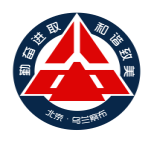 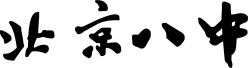 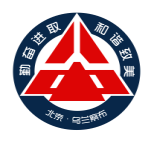 2020-2021学年第一学期学科素养评估四高二年级数学试题(命题人：郭建美  审核人：柴树山   分值:150分   时间：120分钟 ）注意事项:1.答卷前，考生务必将自己的姓名、考号填写在答题卡上。 2.将答案写在答题卡上。写在本卷上无效。3.考试结束后将答题卡交回。（Ⅰ）卷一．选择题（本大题共12小题，共60.0分）1．若是真命题，是假命题，则（    ）A．是真命题     B. 是假命题     C．是真命题     D. 是真命题 2．已知抛物线准线方程为，则其标准方程为（  ）A．           B.           C．          D. 3．过点且斜率为的直线在轴上的截距是（    ）A．	              B．	           C．	             D．4．命题p：“”是命题q：“曲线表示双曲线”的（    ）A．充要条件	B．充分不必要条件C．必要不充分条件	D．既不充分也不必要条件已知，则命题“”的否定是（       ）                 B. C.                  D.    圆关于原点对称的圆的方程为（    ）A．	B．C．	D．7．已知双曲线的左、右顶点分别为，点是双曲线上与不重合的动点，若， 则双曲线的离心率为(　　)A．	B．	C．4	D．28．已知直线被圆截得的弦长为，则（    ）A．	B．	C．	D．9．焦点为的抛物线的标准方程为（    ）A．            B．       C．            D．10．曲线与曲线的公共点的个数是（    ）A．1	B．2	C．3	D．411．已知是抛物线上一动点，则点到直线和轴的距离之和的最小值是（   ）A．	B．	C．	D．212． 以椭圆C：的短轴的一个端点和两焦点为顶点的三角形为正三角形，且椭圆C上的点到焦点的最短距离为1，则椭圆C的标准方程为（　　）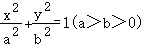 A．	B．	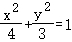 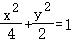 C．	D．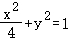 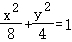 （Ⅱ）卷二、填空题（本大题共4小题，共20.0分）13．命题“对顶角相等”的否命题是________．14．已知“”是“”的充分条件，则的取值范围是________.15.椭圆的焦点是，，点在椭圆上，若，则________．16．在平面直角坐标系中，为坐标原点．定义点的“友好点”为：，现有下列命题：①若点的“友好点”是点，则点的“友好点”一定是点．②单位圆上的点的“友好点”一定在单位圆上．③若点的“友好点”还是点，则点一定在单位圆上．④对任意点，它的“友好点”是点，则 的取值集合是 ．其中的真命题是_____．三、解答题（本大题共6小题，共70.0分）17．(10分) 已知或，或．若是的必要条件，求实数的取值范围．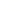 18．（12分）已知椭圆＝1（a＞b＞0）过点M（0，2），离心率e＝．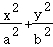 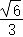 （Ⅰ）求椭圆的方程；（Ⅱ）设直线y＝x+1与椭圆相交于A，B两点，求S△AMB．19．（12分)已知：函数在上单调递减；：  ．若、都为真命题，求实数的取值范围．20.（12分)设抛物线的焦点为，直线经过且与交于､两点.（1）若，求的值；（2）设为坐标原点，直线与的准线交于点，求证：直线平行于轴.21.（12分)已知椭圆的左、右焦点分别为、，点为椭圆上一点，使得，的面积为．（1）求椭圆的标准方程；（2）直线与椭圆相交于、两点，直线与椭圆相交于、两点，且、、、四点的横坐标均不相同，若直线与直线的斜率互为相反数，求证：直线和直线的斜率互为相反数．22.（12分)已知点，，动点满足．(1)求动点的轨迹的方程；(2)设点为轨迹上异于原点的两点，且．①若为常数，求证：直线过定点；②求轨迹上任意一点到①中的点距离的最小值．